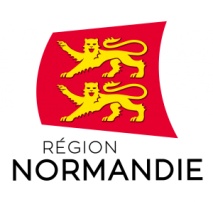 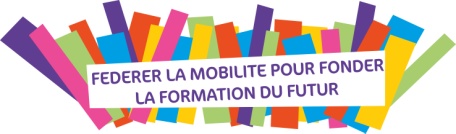 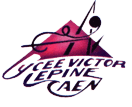 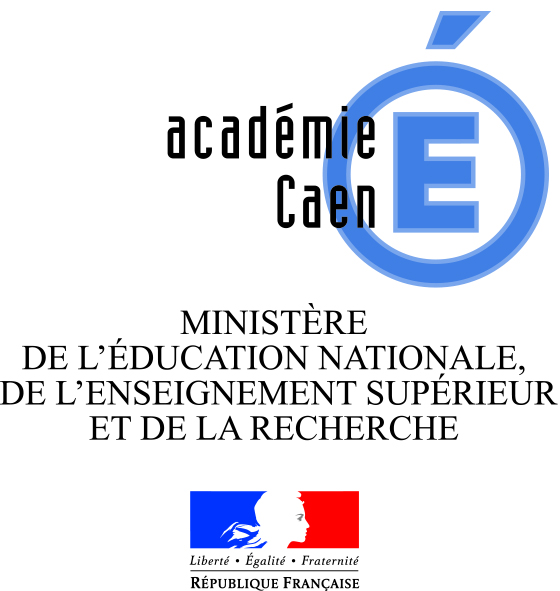 DOSSIER DE CANDIDATUREMention ComplémentaireCOIFFURE – COUPE – COULEURIdentificationScolarité Avez-vous déposé un dossier pour une autre formation ? 		 OUI		 NONSi oui, laquelle ? 	Joindre à cette demande :L’ensemble des bulletins trimestriels ou semestriels de l’année en coursLettre de motivation à écrire au dos de cette pageJoindre tout document pouvant être utile à l’étude de la candidatureEnvoyer le dossier complet (avec la totalité des bulletins au LP Victor Lépine)au plus tard pour le 23 juin 2017 – délai de rigueurDétaillez quelles sont les raisons et les projets qui vous conduisent à poser votre candidature à cette formation ?Date :Signature du candidatNOMPrénomDate de NaissanceTéléphone :Adresse :Adresse ElectroniqueEtablissement actuellement fréquentéClasseDiplôme préparéQuels diplômes avez-vous déjà obtenus ?Parcours depuis la 3ème